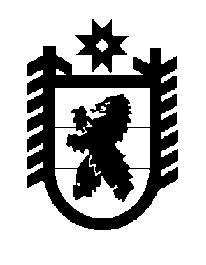 Российская Федерация Республика Карелия    ПРАВИТЕЛЬСТВО РЕСПУБЛИКИ КАРЕЛИЯПОСТАНОВЛЕНИЕот  18 февраля 2013 года № 49-Пг. Петрозаводск О распределении на 2013 год субсидий бюджетам муниципальных образований на осуществление первоочередных мероприятий по выполнению поступивших в период избирательной кампании наказов избирателейВ соответствии со статьей 9 Закона Республики Карелия от                        18 декабря 2012 года № 1660-ЗРК "О бюджете Республики Карелия на 2013 год и на плановый период 2014 и 2015 годов" Правительство Республики Карелия п о с т а н о в л я е т:Установить распределение на 2013 год субсидий бюджетам муниципальных образований на осуществление первоочередных мероприятий по выполнению поступивших в период избирательной кампании наказов избирателей согласно приложению.           ГлаваРеспублики  Карелия                                                               А.П. ХудилайненПриложение к постановлениюПравительства Республики Карелияот 18 февраля 2013 года № 49-ПРаспределениена 2013 год субсидий бюджетам муниципальных образованийна осуществление первоочередных мероприятий по выполнению поступивших в период избирательной кампании наказов избирателей                                                                                                          (тыс. рублей)23_________________________№   
раздела
или  
пунктаМуниципальное образованиеСумма123I.Муниципальные районы                       1.Беломорский муниципальный район,            20432,0          в том числеБеломорский муниципальный район13333,0Беломорское городское поселение4282,0Сосновецкое сельское поселение1089,0Летнереченское сельское поселение689,0Сумпосадское сельское поселение915,0Нюхчинское сельское поселение            124,02.Калевальский муниципальный район,            1316,0          в том числе                               Боровское сельское поселение           761,0Луусалмское сельское поселение           127,0Юшкозерское сельское поселение               428,03.Кемский муниципальный район,                6260,0          в том числе                               Кемское городское поселение                4641,0Рабочеостровское сельское поселение817,0Кривопорожское сельское поселение        561,0Куземское сельское поселение241,04.Кондопожский муниципальный район,           2217,0          в том числе                               Кончезерское сельское поселение627,0Кяппесельгское сельское поселение          373,0Кедрозерское сельское поселение            227,0Курортное сельское поселение 122,0Новинское сельское поселение               85,0Петровское сельское поселение              329,0Янишпольское сельское поселение454,01235.Лахденпохский муниципальный район,          4417,0          в том числе                              Лахденпохское городское поселение2724,0Куркиекское сельское поселение             532,0Элисенваарское сельское поселение          503,0Мийнальское сельское поселение             658,06.Лоухский муниципальный район,               2831,0          в том числе                              Пяозерское городское поселение812,0Амбарнское сельское поселение              450,0Кестеньгское сельское поселение1102,0Плотинское сельское поселение166,0Малиновараккское сельское поселение        301,07.Медвежьегорский муниципальный район,        21523,0          в том числе                               Медвежьегорский муниципальный район10000,0Медвежьегорское городское поселение5254,0Пиндушское городское поселение1853,0Повенецкое городское поселение1289,0Паданское сельское поселение720,0Шуньгское сельское поселение448,0Толвуйское сельское поселение470,0Великогубское сельское поселение 876,0Чебинское сельское поселение115,0Челмужское сельское поселение498,08.Муезерский муниципальный район,             2910,0          в том числе                               Пенингское сельское поселение              271,0Ледмозерское сельское поселение1003,0Лендерское сельское поселение              639,0Ребольское сельское поселение323,0Суккозерское сельское поселение            674,09.Олонецкий муниципальный район,               3153,0          в том числе                               Мегрегское сельское поселение              407,0Туксинское сельское поселение404,0Ильинское сельское поселение              1307,0Коткозерское сельское поселение              542,0Коверское сельское поселение              286,0Михайловское сельское поселение               207,010.Питкярантский муниципальный район,          24019,0          в том числе                               Питкярантский муниципальный район          16667,0Питкярантское городское поселение4320,0123Салминское сельское поселение1105,0Ляскельское сельское поселение1226,0Импилахтинское сельское поселение250,0Харлуское сельское поселение              451,011.Прионежский муниципальный район,            2262,0          в том числе                              Деревянкское сельское поселение637,0Деревянское сельское поселение553,0Ладва-Веткинское сельское поселение425,0Гарнизонное сельское поселение647,012.Пряжинский муниципальный район,             3036,0          в том числе                              Пряжинское городское поселение            1408,0Чалнинское сельское поселение              1061,0Святозерское сельское поселение             399,0Крошнозерское сельское поселение           168,013.Пудожский муниципальный район,              2076,0          в том числе                               Шальское сельское поселение1159,0Авдеевское сельское поселение              517,0Красноборское сельское поселение           400,014.Сегежский муниципальный район,              4688,0          в том числе                               Надвоицкое городское поселение3430,0Чернопорожское сельское поселение321,0Валдайское сельское поселение545,0Поповпорожское сельское поселение          157,0Идельское сельское поселение235,015.Сортавальский муниципальный район,          11023,0          в том числе                               Сортавальское городское поселение6825,0Вяртсильское городское поселение1010,0Хелюльское городское поселение         1248,0Кааламское сельское поселение              1120,0Хаапалампинское сельское поселение820,016.Суоярвский муниципальный район,                           2445,0          в том числе                               Поросозерское сельское поселение           1105,0Вешкельское сельское поселение221,0Найстенъярвское сельское поселение         1119,0Всего                                      114608,0